Российский профессиональный союз железнодорожников и транспортных строителей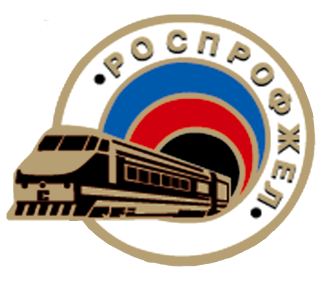 Дорожная  территориальная организация РОСПРОФЖЕЛ на  Московской железной дорогеТульское региональноеобособленноеподразделениеЮрист консультируетВОПРОС: Продлевается ли ежегодный дополнительный «чернобыльский» отпуск работнику, если он заболел в этот период?В соответствии со ст. 116 Трудового кодекса РФ (далее - ТК РФ) дополнительные оплачиваемые отпуска предоставляются работникам в случаях, предусмотренных ТК РФ и иными федеральными законами. Дополнительный оплачиваемый отпуск гражданам, подвергшимся воздействию радиации вследствие катастрофы на Чернобыльской АЭС относится к числу мер социальной поддержки, гарантированных гражданам, подвергшимся воздействию радиации вследствие катастрофы на Чернобыльской АЭС (ст. 14 Закона РФ от 15.05.1991 № 1244-1 «О социальной защите граждан, подвергшихся воздействию радиации вследствие катастрофы на Чернобыльской АЭС»).«Чернобыльский отпуск» предоставляется работнику (имеющему на это право) ежегодно на определенное количество дней, который оплачивается за счет средств федерального бюджета (постановление Правительства РФ от 03.03.2007 № 136). Если работник  заболел во время нахождения в этом отпуске, то, согласно ч. 1 ст. 124 ТК РФ, и пунктов 17,18 «Правил об очередных и дополнительных отпусках» , утв. НКТ СССР 30.04.1930 № 169 /которые продолжают действовать/, отпуск должен быть продленна соответствующее количество дней его временной нетрудоспособности, причем, работник обязан немедленно уведомить работодателя о своей болезни. Перенести чернобыльский отпуск на другой срок нельзя, поскольку, на момент заболевания работнику уже была произведена его оплата из средств федерального бюджета. Что касается дней болезни работника, то ему будет выплачено пособие по временной нетрудоспособности за счет средств Социального фонда России (ранее ФСС) на основании листка нетрудоспособности, выданного в установленном Законом порядке.Правовая  инспекция труда Профсоюза    